Анализ мочи по Амбурже – это лабораторное количественное исследование, позволяющее определить форменные элементы, выделенные с мочой за 1 минуту. С помощью этого метода можно определить заболевания почек и мочевыводящих путей на самых ранних этапах их развития, за счет чего пациент сможет своевременно пройти нужное лечение.     ВОЗМОЖНЫЕ ПОКАЗАНИЯ К ПРОВЕДЕНИЮ АНАЛИЗАНазначить рассматриваемый анализ мочи могут при таких симптомах и состояниях:частые позывы к мочеиспусканию;повышение температуры тела, что нередко свидетельствует о наличии воспалительного процесса в организме;внушительные отеки конечностей;тошнота, которая может сопровождаться рвотой;неприятные ощущения, боли в поясничной области;уменьшение количества утренней мочи.	КАК ПОДГОТОВИТЬСЯ К ИССЛЕДОВАНИЮЧтобы правильно собрать мочу и получить корректный результат исследования, пациенту необходимо подготовиться к диагностике:За сутки до сдачи материала необходимо уменьшить объем потребляемой жидкости.Следует исключить прием мочегонных препаратов, кофеинсодержащих напитков и лекарств.Нужно отказаться от напитков, которые ярко окрашенные (например, сок). Также нельзя пить алкоголь.За 24 часа до сдачи анализа стоит отказаться от употребления соленых и острых блюд.За 12 часов до сбора мочи запрещено пить.Непосредственно перед сдачей биоматериала необходимо тщательно подмыться.Не стоит пренебрегать правилами подготовки к проведению анализа, так как это повлияет на корректность результатов. Также не стоит сдавать анализ женщинам в период менструации.ПРАВИЛА СБОРА МОЧИ ДЛЯ АНАЛИЗАМочу по методике Амбурже собирают особым образом. Техника выполнения процедуры выглядит следующим образом:Ночная моча не собирается, поэтому в 5:00 пациенту необходимо опорожнить мочевой пузырь.Перед сбором мочи ориентировочно в 8:00 (от момента освобождения мочевого пузыря от ночной мочи должно пройти ровно 3 часа) следует выполнить подмывание половых органов.Мочу нужно собрать в специальную стерильную банку и плотно закрыть крышку.В лабораторию необходимо доставить пробу мочи в течение 1 часа.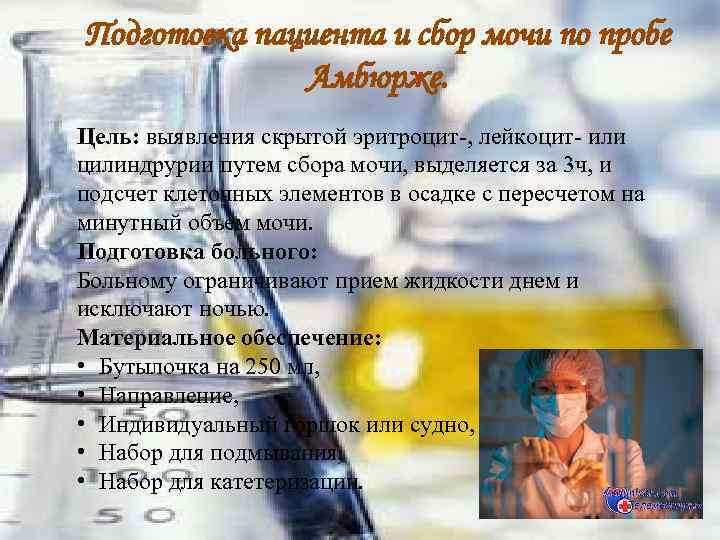 